Notice of Public Meeting of the Indiana Utility Regulatory Commission Nominating Committee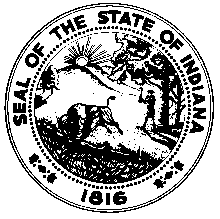 Friday, April 20, 2018 at 10:00 a.m. ETPORTS OF INDIANA 
150 West Market Street, Suite 100Indianapolis, IN 46204